Bosna i Hercegovina			 			          	                                        Ahatovićka 51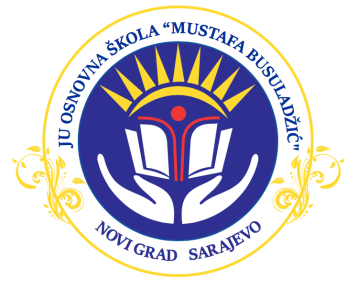 Federacija Bosne i Hercegovine		                                                                                               										                                           Telefon:  033/629-574	      		                                                        Fax: 033/629-574      Kanton Sarajevo                                                                                                                                                 			   Općina Novi GradBroj:  07-1-115/20              Datum: 02. 02.2020.god.Z A K A Z U J E M
SEDMU SJEDNICU NASTAVNIČKOG VIJEĆA JU OŠ „MUSTAFA BUSULADŽIĆ“Koja  će  se održati  u  SRIJEDU, 05.02.2020. godine u prostorijama škole sa  početkom u 13,15 sati.Za  sjednicu Nastavničkog vijeća  predlažem slijedeći:DNEVNI RED:1.Usvajanje zapisnika sa prethodne sjednice Nastavničkog vijeća  ( izvjestilac Špica Suvada-zapisničar)2.Usvajanje izmjene plana pismeni zadaća za II-1 i II-2 razred za drugo polugodište.(Podnešen zahtjev za izmjenu)Prijedlog komisija Školskom odboru za usvajanje3.Imenovanje komisije za provjeru vjerodostojnosti podataka u javnim ispravama izdatih u JU OŠ „Mustafa Busuladžić“ Komisija:Kadrić Sabina,Ramović Zijah i Osmanović Jasmin4.Imenovanje komisije za praćenje eksterne procjene znanja iz predmeta Bosanski jezik i književnost, Hrvatski jezik i književnost i Srpski jezik i književnost /treći razred/Komisija:Direktor,pedagog,Jasmin Osmanović,Špica Suvada i Pašić Lejla5.Imenovanje komisije za praćenje eksterne procjene znanja iz predmeta Engleski jezik/treći razred/Komisija:Direktor,pedagog,Jasmin Osmanović,Mersiha Mešić i Nedžad Bišić 6.Imenovanje komisije za praćenje eksterne procjene znanja iz predmeta Matematika /treći razred/Komisija:Direktor,pedagog,Jasmin Osmanović,Špica Suvada i Pašić Lejla7.Imenovanje komisije za praćenje eksterne procjene znanja iz predmeta Bosanski jezik i književnost /šesti razred/Komisija:Direktor,pedagog,Jasmin Osmanović,Tabak Irma i Kadrić Sabina8.Imenovanje komisije za praćenje eksterne procjene znanja iz predmeta Engleski jezik /šesti razred/Komisija:Direktor,pedagog,Jasmin Osmanović,Mersiha Mešić i Nedžad Bišić9.Imenovanje komisije za praćenje eksterne procjene znanja iz predmeta Matematika /šesti razred/Komisija:Direktor,pedagog, Jasmin Osmanović,Mirsad Lakota i Zijah Ramović10.Imenovanje komisije za praćenje interne evaluacije znanja iz predmaeta Bosanski jezik i književnost,Hrvatski jezik i književnost i Srpski jezik i književnost za II razred.Komisija:Direktor,pedagog,Džomba Selma i Tabaković Fatima11.Imenovanje komisije za praćenje interne evaluacije znanja iz predmeta Priroda /peti razred/Komisija:Direktor,pedagog,Bašić Edina,Gluščević Lejla,Ćenanović Edisa12.Imenovanje komisije za praćenje interne evaluacije znanja iz predmeta Moja okolina /četvrti razred/Komisija:Direktor,Pedagog,Glavinić Lejla i Agović Indira13.Imenovanje komisije za praćenje interne evaluacije znanja iz predmeta Fizika/sedmi razred/Komisija:Direktor,pedagog,Esat Ljajić i Šljivo Remza14.Imenovanje komisije za praćenje interne evaluacije znanja iz predmeta Hemija /osmi razred/Komisija:Direktor,pedagog,Esat Ljajić i Šljivo Remza15 Imenovanje mentora nastavnici Bosanskog jezika i književnosti Čajić Lejli. Tekuća pitanja:-Dan škole 31.03.2020-pedagoška dokumentacija-skijanje za šeste razrede-dežurstva-ostalo                                                                                                          Direktor: Duran Mrnđić